A.    AESDirect Record Formats Launch Page/Shipment Manager 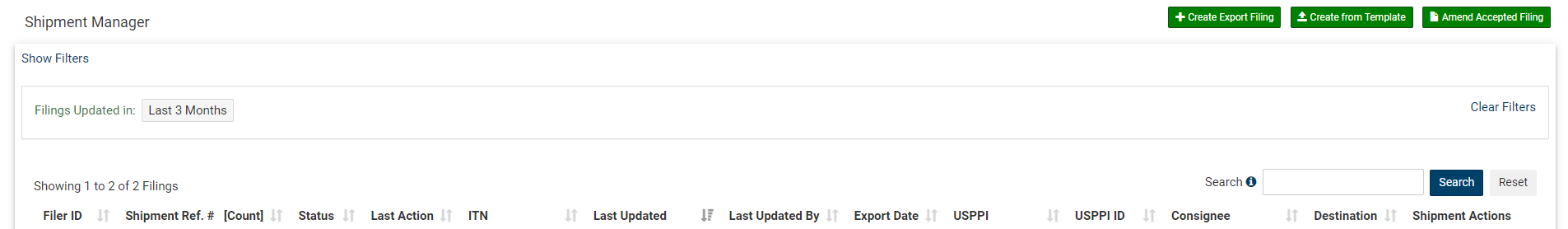 Step 1: Shipment 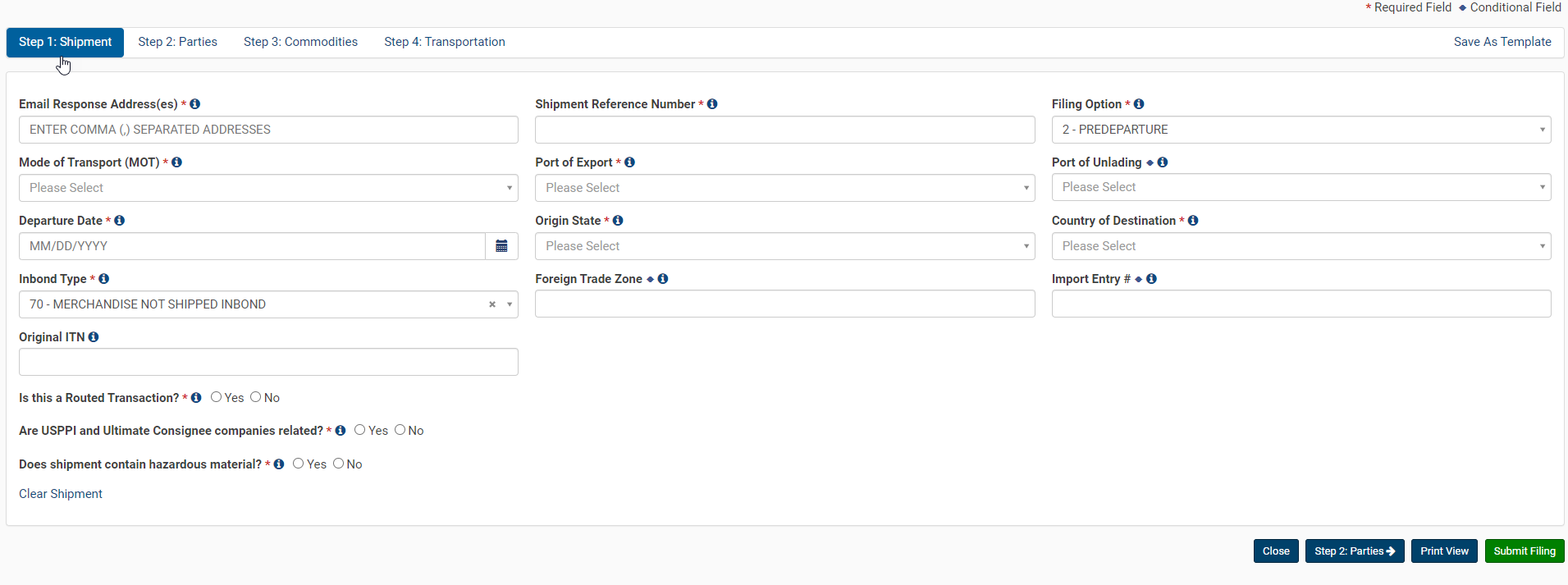 Step 2: Parties 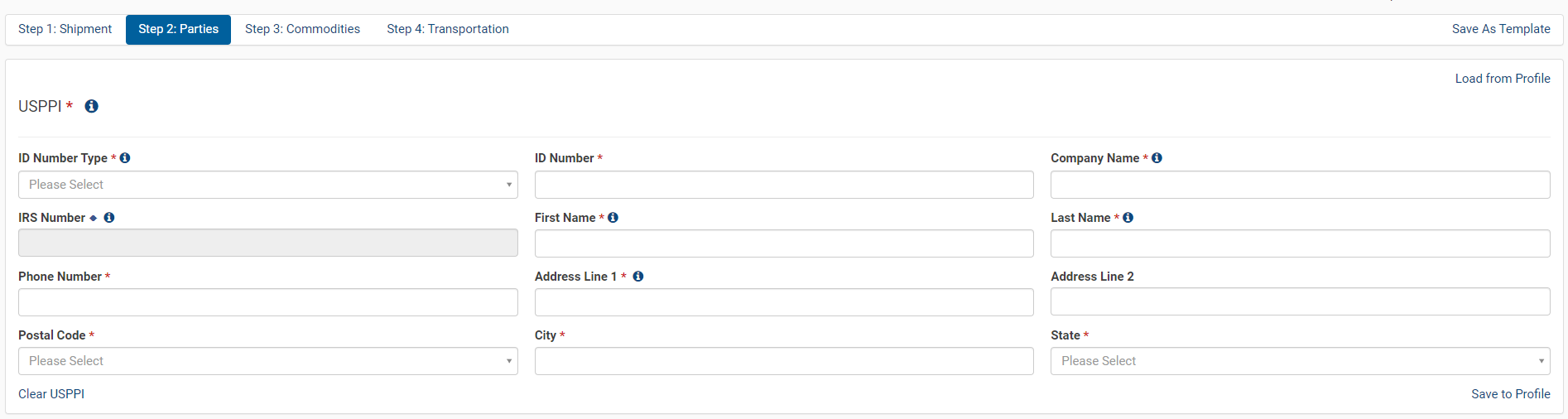 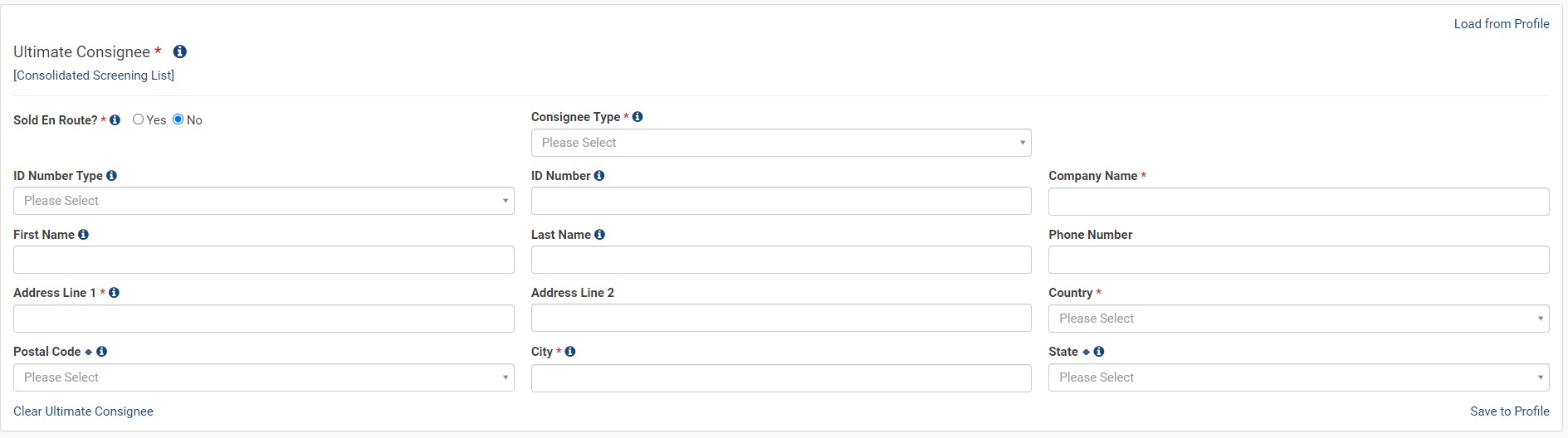 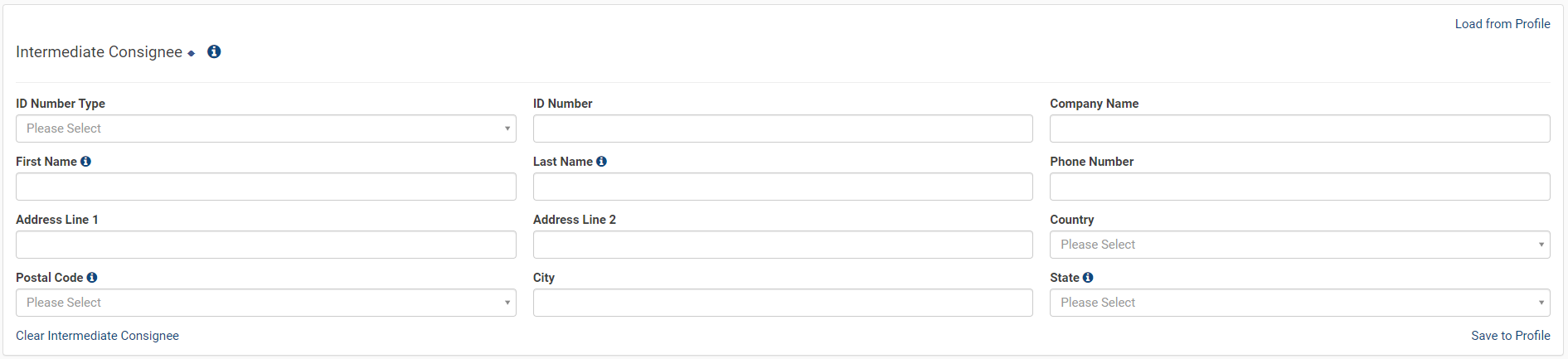 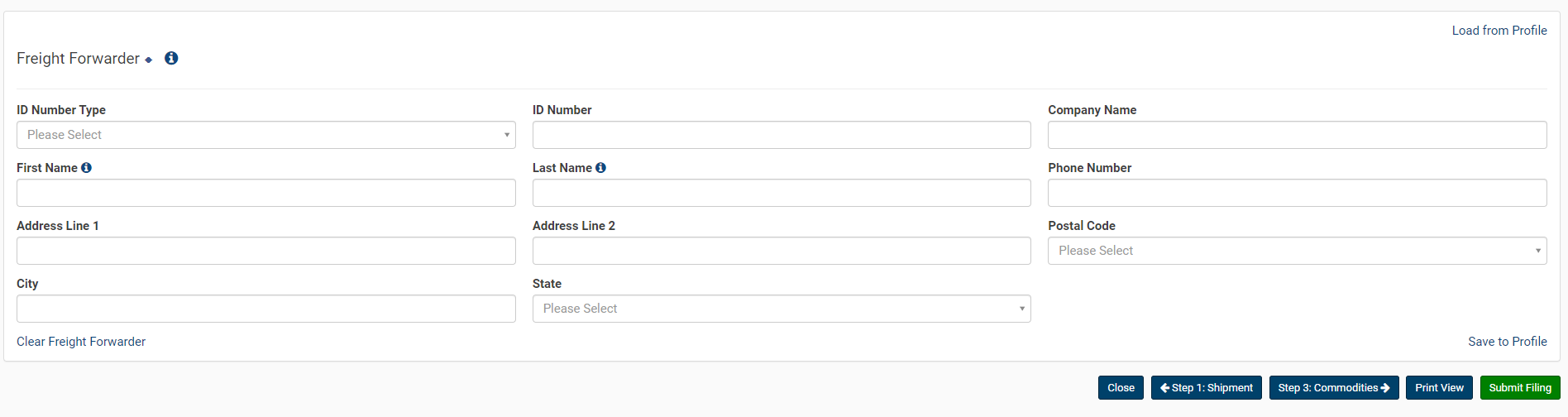 Step 3: Commodities 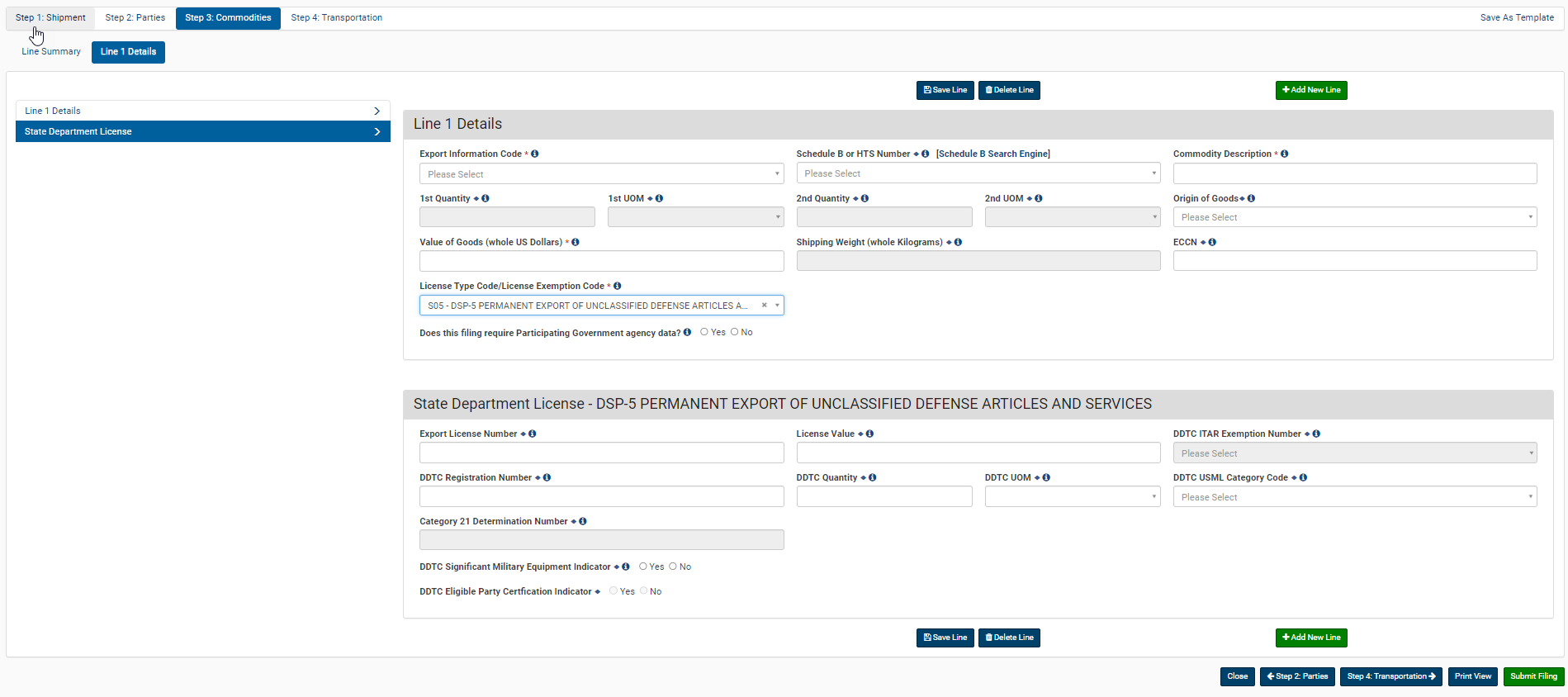 Step 4: Transportation 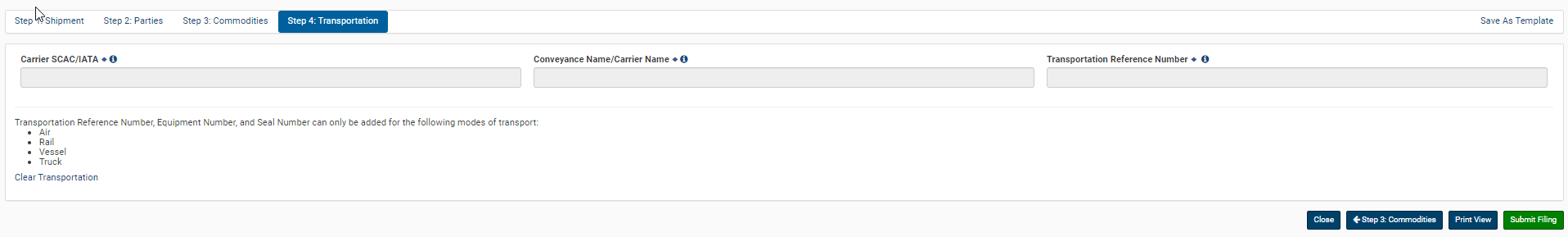 